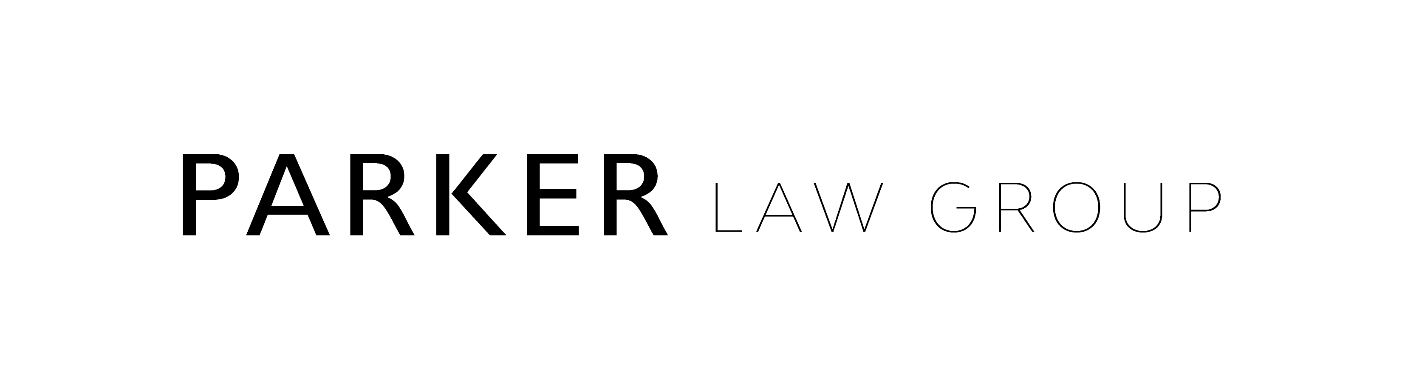 Scholarship Program$1,000.00 Scholarship for: (1) Colleton County high school senior(1) Hampton County high school senior(1) Jasper County high school senior. YOU MUST SUBMIT ALL NECEASSARY MATERIALS TO BE CONSIDERED.APPLICATION FORMS, MATERIALS AND ESSAYS ARE DUE APRIL 28, 2023.Submissions may be emailed to cavant@parkerlawgroupsc.com or mailed to Parker Law Group, LLP, ATTN: Chelci Avant, Post Office Box 487, Hampton, SC 29924.  Applicants are required to submit the following materials along with this application form and essay: High school transcripts (either official or unofficial)Photo of applicant (minimum wallet size)Name: Address:Phone number: Date of Birth: High school: Social media usernames/handles: College(s) you’ve applied to (please indicate acceptance status):    Major (if known):What are your long-term goals?Please list any special achievements/leadership positions held during your high school career (include dates):  Please list any employment you held during your high school career (include dates):Please list your clubs, sports, groups, volunteer work, church involvement, community service, interests and/or hobbies.  Indicate the name of the activity, your role and the number of years you participated. ESSAY/SCHOLARSHIP RULES:To be eligible for entry, you must be a high school senior entering college in the fall of 2023. Essays must be at least 750 but no longer than 1500 words.  Essays must be in 12-point font, double spaced, 1-inch margins.  Late essays will not be considered.  Parker Law Group, LLP intends to publish the essay winners on Facebook, in local papers, programs, etc.  By submitting the required materials, you are consenting to having your photo published in the aforementioned platforms/materials.  We will notify the winners via telephone or email.  ESSAY PROMPT:Millions of people each year are killed or injured in accidents involving cars or other motor vehicles. What are some ways you can contribute to making our roads and highways safer? What are some of the ways the laws can be changed to accomplish that goal?